Engineering Solutions On-Line presents the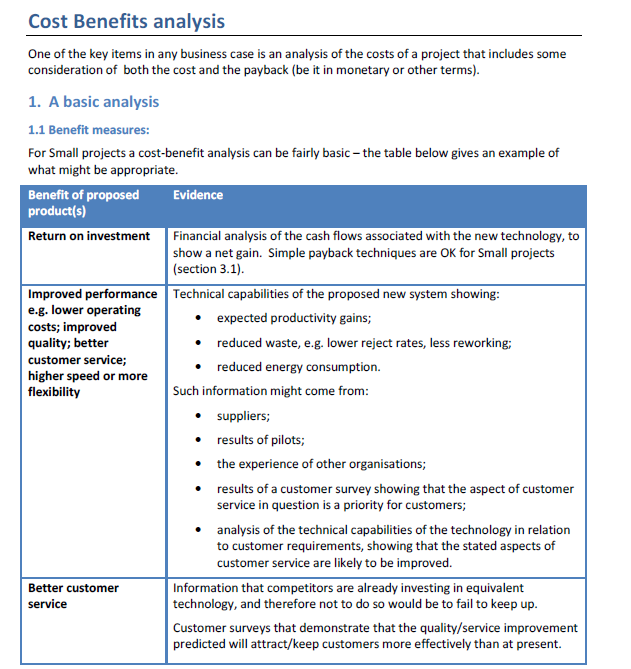 Engineering Solutions On-Line presents theEngineering Solutions On-Line presents theEngineering Solutions On-Line presents theEngineering Solutions On-Line presents theEngineering Solutions On-Line presents theEngineering Solutions On-Line presents theEngineering Solutions On-Line presents theSample Cost Benefit Analysis TemplateSample Cost Benefit Analysis TemplateSample Cost Benefit Analysis TemplateSample Cost Benefit Analysis TemplateSample Cost Benefit Analysis TemplateSample Cost Benefit Analysis TemplateSample Cost Benefit Analysis TemplateSample Cost Benefit Analysis Template(with Amortization Calculator)(with Amortization Calculator)(with Amortization Calculator)(with Amortization Calculator)(with Amortization Calculator)A product of Engineering Solutions On-Line,A product of Engineering Solutions On-Line,A product of Engineering Solutions On-Line,A product of Engineering Solutions On-Line,A product of Engineering Solutions On-Line,a division of Armitage Consultinga division of Armitage Consultinga division of Armitage Consultinga division of Armitage ConsultingCopyright 2009, Armitage Consulting, all rights reservedCopyright 2009, Armitage Consulting, all rights reservedCopyright 2009, Armitage Consulting, all rights reservedCopyright 2009, Armitage Consulting, all rights reservedCopyright 2009, Armitage Consulting, all rights reservedCopyright 2009, Armitage Consulting, all rights reservedAuthor:John Cesarone, Ph.D., P.E.John Cesarone, Ph.D., P.E.John Cesarone, Ph.D., P.E.Date:May 2009Version:2.02.1Contact Information:Contact Information:Contact Information:e-mail:jcesarone999@gmail.comjcesarone999@gmail.comjcesarone999@gmail.comweb:http://EngineeringSolutions.homestead.comhttp://EngineeringSolutions.homestead.comhttp://EngineeringSolutions.homestead.comhttp://EngineeringSolutions.homestead.comphone:312.493.0839312.493.0839fax:504.285.0687504.285.0687